All Saints Catholic College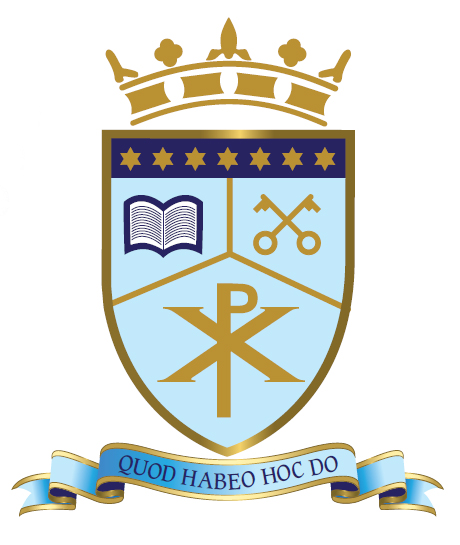 A Voluntary AcademyBirch Lane, Dukinfield, Cheshire, SK16 5APTel: 0161 338 2120      Fax: 0161 338 9750email: schooloffice@allsaintscatholiccollege.comwww.allsaintscatholiccollege.comHeadteacher:	   Mrs L Emmett				       	Be inspired. Be excellent. Succeed.September 2019Dear Applicantre:	Vacancy for Teacher of MFL (French with Spanish)One year fixed term maternity cover (0.6) – start date 1st January 2020Working days Tuesday, Wednesday and ThursdayThank you for your interest in the above vacancy.  Please find enclosed an application pack which includes an application form, job description and person specification.  Please complete the application form in full and sign the Declaration at the back of the form.  Please be aware that we do not accept CVs or open references.  The closing date for applications is Monday 30th September at 9.00am, and interviews will take place week commencing 7th October.The College is committed to safeguarding and promoting the welfare of children. The successful candidate will be subject to an enhanced criminal conviction check through the Disclosure and Barring Service.Please return completed applications for the attention of Karen Leigh, Headteacher’s PA, by email to recruitment@allsaintscatholiccollege.com. Thank you again for your interest in this post.Yours sincerely	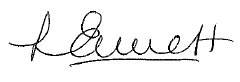 Mrs Linda EmmettHeadteacher